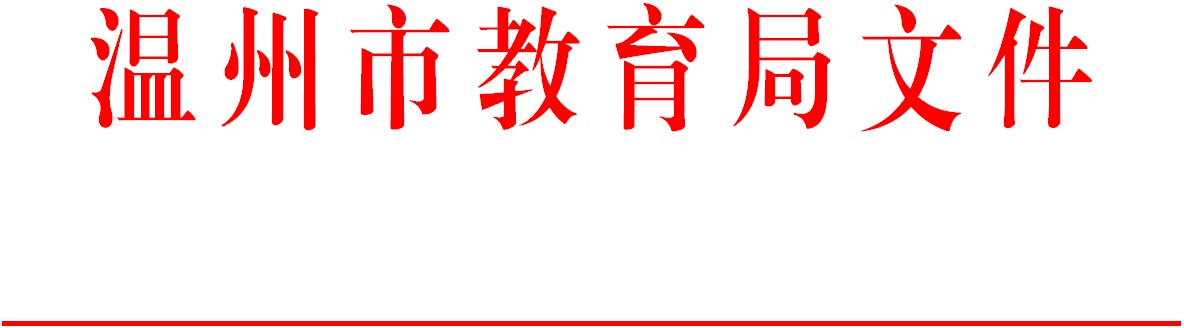 温教研〔2023〕71号温州市教育局关于公布温州市第二批“未来教育”创新区、窗口校种子单位名单的通知各县（市、区）教育局（社会事业局）、海经区综合事务管理局，市局直属各学校（单位），局机关相关处室：    为加快推进温州“未来教育”体系建设，根据《温州市教育局关于印发<温州市“未来教育”创新区、窗口校培育导引>的通知》（温教发〔2021〕48号）精神，在各地各校自主申报的基础上，经专家评审，确定龙湾区、乐清市为温州市第二批“未来教育”创新区种子单位，温州市第八中学等71所学校为第二批“未来教育”窗口校种子单位（名单见附件）。创新区种子单位要坚持系统观念，把培育建设与全国“两创建”（义务教育优质均衡发展县、学前教育普及普惠县）、全省“两监测”（县域教育现代化发展水平、基础教育生态）、全市打造“教育高地”等相结合，聚焦瓶颈问题，加快补短提升，着力提升区域教育现代化水平。窗口校种子单位要坚持“窗口标准”，以培育项目撬动办学品质整体提升。县级教育行政部门要加强过程跟踪，对立项培育建设的项目经费给予预算保障，定期指导辖区内种子学校的培育建设。立项培育期一般为2年，可适当提前或延后。培育期满或条件成熟时，种子单位形成相关材料，向温州市教育局申请评估。评估通过的，认定为温州市“未来教育”创新区、窗口校。附件：温州市第二批“未来教育”窗口校种子单位名单温州市教育局                                 2023年5月26日抄送：省教育厅，市委，市人大常委会，市政府，市政协。    温州市教育局办公室              　2023年5月26日印发附件温州市第二批“未来教育”窗口校种子单位名单（共71所）（按行政区划排序）序号区域单位项目名称1鹿城温州市第八中学基于人工智能、大数据技术的未来学校建设实践2鹿城温州市第二实验中学基于数智力提升的未来教师培养项目3鹿城温州市实验小学六新学规：指向“未来课堂”下小学生学习素养培养4鹿城温州大学附属第一实验小学智圆慧行，变革未来课堂5鹿城温州市第二实验小学开放与协同：“未来教育”打开新方式6鹿城温州市第九幼儿园创共融性空间  享无边界学习——基于“I·start美育馆”的未来教育创新实践项目方案7鹿城温州市第十六幼儿园“三生五场”自然巴学园课程实践项目8鹿城温州市第十九幼儿园打造一座“乐·活园”——温十九幼“未来校园”窗口校培育项目9龙湾温州湾实验中学聚焦数字赋能 共促未来教育10龙湾温州湾实验小学打造未来教师专业化发展的“成长联盟”行动方案11龙湾龙湾区海城第一小学评价驱动  数据赋能：核心素养落地的真路径12龙湾温州育英学校育英智慧大脑：依托AI技术实现学校变革的行动与创新13龙湾龙湾区第一幼儿园悠玩优学：助推未来教育视角下“全域共建”新样态14龙湾龙湾区第八幼儿园开发STEAM课程，培育未来儿童15龙湾龙湾区罗峰幼教集团以戏为友，构建个性化的未来教育场16瓯海温州市瓯海区牛山实验学校（温州市瓯海区公立艺术学校）儿童友好型：面向未来的艺术特色学校新样态17瓯海温州大学附属学校（温州榕园学校）多维联动赋能“像树一样生长”18瓯海瓯海区教育研究院附属初中跨界学习 技术赋能 润泽一生19瓯海瓯海实验中学重构“学思课堂”展望“未来教育”20瓯海温大附属南白象实验小学方圆教育：逐梦未来生态岛21瓯海温州市瓯海区景山小学多彩教育：构建未来儿童理想国22瓯海瓯海区娄桥第二小学基于耕读文化打造五育融合的劳动教育特色23瓯海瓯海区梧田飞霞幼儿园“创造未来”从“创造现在”开始24洞头洞头区海霞中学“四四模式”：指向学生核心素养的作业管理体系建设25洞头洞头区城关小学毓秀成长评价26洞头洞头区教育第二幼儿园乐绘教育@未来27乐清乐清市虹桥镇第一小学以“学习共同体”项目带动课堂变革28乐清乐清市荆山公学面向未来：设计“立体阅读”的荆山蓝图29乐清乐清市实验幼儿园金溪园区面向未来的 “乐生活”项目化课程创建与实施30乐清乐清市丹霞路小学以“联结性学习新场景”构建未来学校新样态31乐清乐清市智仁乡小学乡村特色课程培育“仁智”少年的实践与探索32乐清乐清市白石中雁学校苔花如米小，也学牡丹开——中雁学校“未来教育”窗口校培育“未来课程”校本化实施方案33乐清乐清市柳市中学乐清市柳市中学数智柳园创建34瑞安瑞安市实验小学项目赋能，构建未来教育新生态35瑞安瑞安市塘下实验小学构建“阳光教育”校园大脑智慧管理系统36瑞安瑞安市安阳实验中学以数字化转型助推学校高质量发展37瑞安瑞安市新纪元实验学校技术赋能，打造“未来课堂”新样态38瑞安瑞安市玉海实验中学教育信息化2.0背景下基于“钉钉”的智慧学校的建设39瑞安瑞安市上海新纪元高级中学新纪元拔尖创新人才培养工程40瑞安瑞安市第十中学瑞安十中“未来学生”立体化评价41瑞安瑞安市机关幼儿园见心 见行 见未来——温州市“未来教育”窗口校申报42永嘉永嘉县瓯北中心幼儿园打造“九者”课程群 培养“完整”儿童43永嘉温州慧中公学幼儿园共筑·联动·融合：幼儿园“3+C”学习空间再造44永嘉永嘉县实验幼儿园三问四融：未来儿童学习力培养探究45永嘉永嘉县瓯北第三小学聚焦巧思课堂变革  探索未来教育样态46永嘉永嘉县枫林镇中心小学聚焦“未来学生”核心素养，探索“枫彩少年”评价体系47永嘉永嘉县黄田小学“五点课堂” 求真致远48永嘉永嘉县实验中学项目赋能 创见未来49文成文成县黄坦镇培头民族小学畲娃逐梦，共享未来教育50文成文成县巨屿镇中心学校“未来学生”立体化评价51平阳平阳县昆阳镇第三中学基于“数据 + ”的未来教育评价机制的探究与实践52平阳平阳县鳌江镇中心幼儿园遇见鳌幼 尽享遨游53平阳平阳县水头镇第一中学“未来教师”培育项目54平阳平阳县萧江镇第二小学基于“未来课堂”的个性化学习55平阳平阳县万全镇宋桥小学搭桥寻找，快乐阅读56平阳平阳县腾蛟镇实验小学“未来教师（校长）”专业化发展57泰顺泰顺县鹿泰实验幼儿园“山海教育课程”项目58泰顺泰顺县文祥幼儿园迷你小社会，未来小主人59泰顺泰顺县职业教育中心“教书匠”转型“数字工匠”，优化现代工匠智慧学习生态系统60苍南苍南县第一实验小学学习空间课程开发探索——“未来校园”数智化空间创建61苍南苍南县第三实验小学“自然美教育”理念下的“未来课程”校本化实施研究62苍南苍南县宜山小学构建立体化评价体系 培育“三有贤少年”63苍南苍南县灵溪镇第一幼儿园信息技术园本研修赋能未来教师64苍南苍南县马站镇第一幼儿园预见项目化学习， 遇见山海田城课程65苍南苍南县钱库镇第一中学基于数据驱动下的教—学—评一体化探索的未来学校建设实践66龙港龙港中学数智赋能 构建新生态课堂67龙港龙港市第一中学数据驱动下的精准教学研究68龙港龙港市第四小学五韵融合 为儿童未来赋能69龙港龙港市姜立夫小学温州市第二批“未来教育”窗口校种子单位70龙港龙港市实验小学项目化学习：立足素养，面向未来71市直属温州市中等幼儿师范学校保教一体“未来教育”创新实践项目